Выражаем огромную благодарность  Данилову Олегу Николаевичу и всем родителям группы № 2 и изготовление дидактических пособий для развития детей! Благодарим вас совместную работу!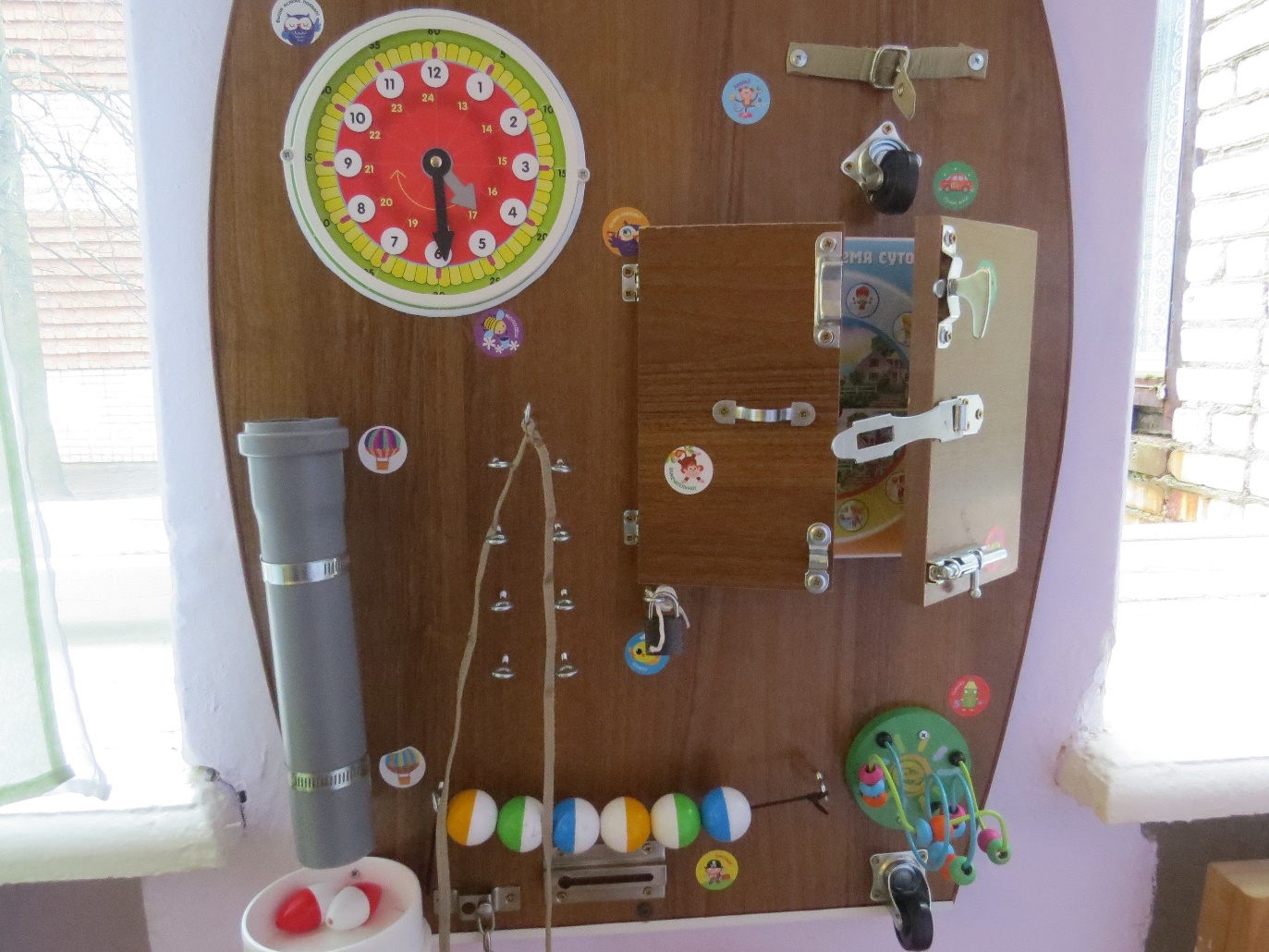 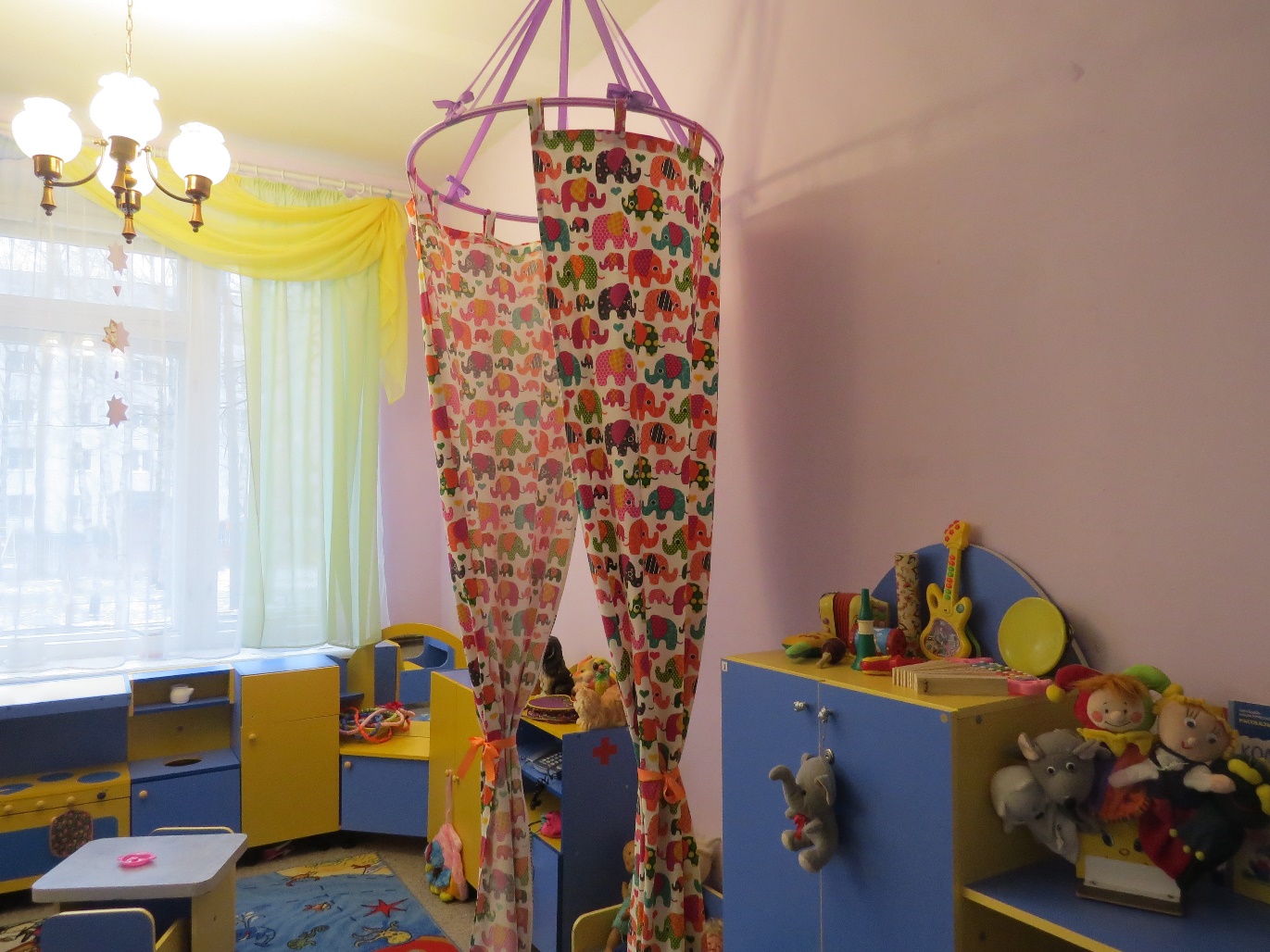 